Publicado en Barcelona el 04/06/2021 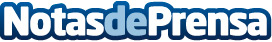 M4 PHARMA canvia la seva seu al districte 22@ Barcelona i manté la col·laboració amb la consultoria CEDECM4 PHARMA, S.L. és un laboratori farmacèutic de capital nacional que es dedica a la comercialització de productes ètics, OTC i complements alimentosos. Fundat en 1997, l'empresa posseeix una sòlida trajectòria gràcies a la seva cartera de productes, algun d'ells líder del seu mercat, com la seva solució oftalmològica OtixDatos de contacto:CEDEC, S.A.Gabinet de premsa 930330101Nota de prensa publicada en: https://www.notasdeprensa.es/m4-pharma-canvia-la-seva-seu-al-districte-22-barcelona-i-mante-la-collaboracio-amb-la-consultoria-cedec Categorias: Cataluña Otros Servicios Consultoría http://www.notasdeprensa.es